Obec TurčekUZNESENIE Z 11. Zasadnutia OZ v Turčeku zo dňa 14. 11. 2011Uznesenie č. 56/2011Obecné zastupiteľstvo v Turčeku Berie  na vedomie čerpanie rozpočtu k 30. 9. 2011Hlasovanie:Prítomní: 7                    Za: 7                Proti: 0                   Zdržal sa: 0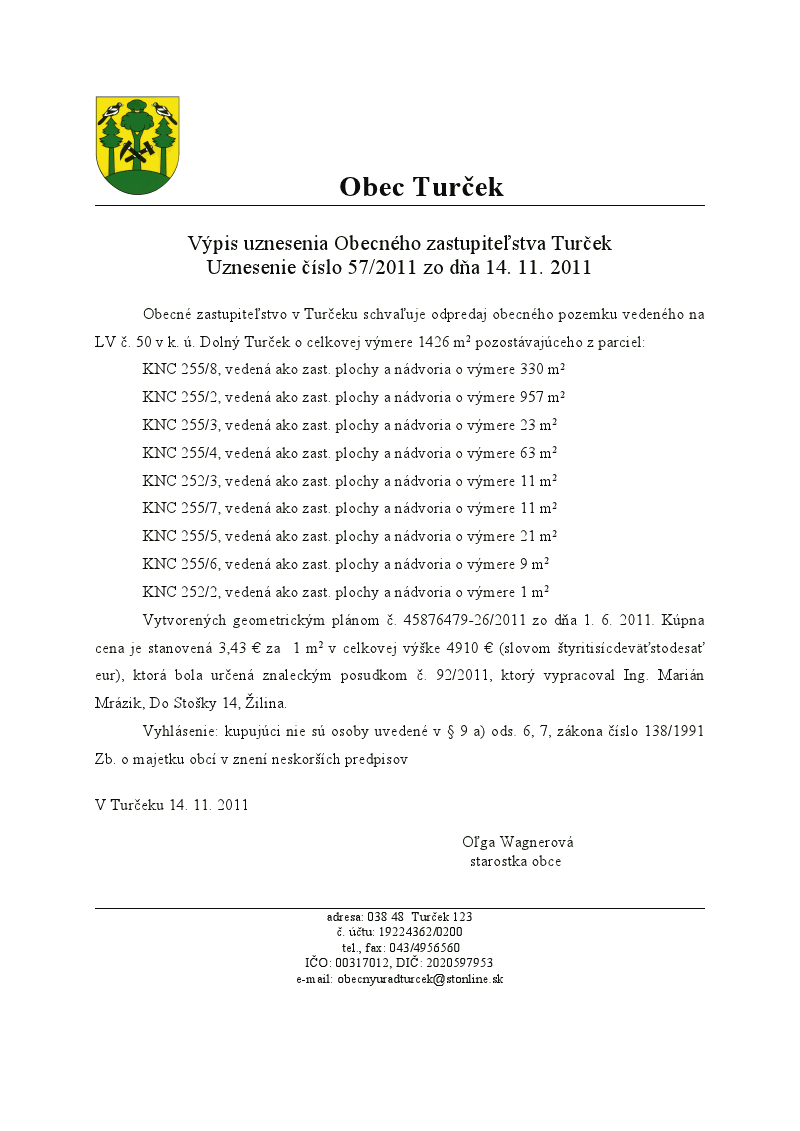 Hlasovanie:Prítomní: 7                    Za: 7                Proti: 0                   Zdržal sa: 0Dodatok k Uzneseniu č. 53/2011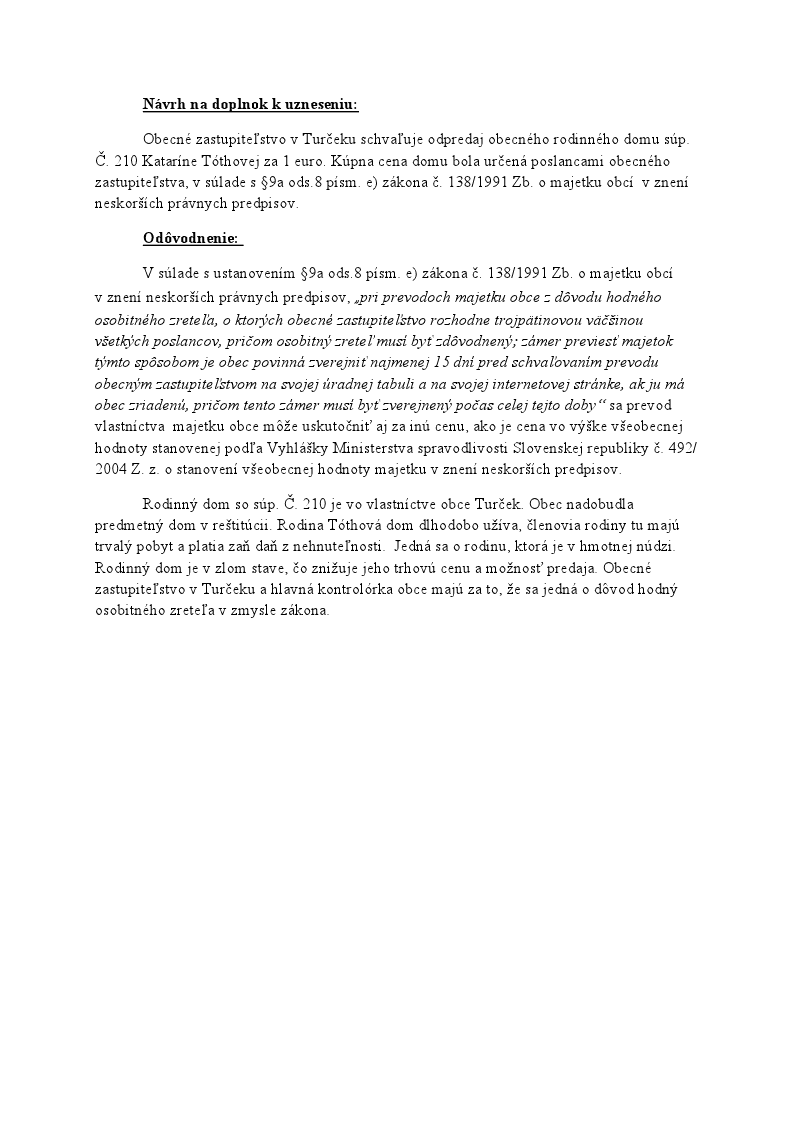 Hlasovanie:Prítomní: 7                    Za: 7                Proti: 0                   Zdržal sa: 0Návrhová komisia:  J. Rusnák			J. DvorskýVyvesené dňa: 14.11. 2011Oľga Wagnerová										   starostka obce